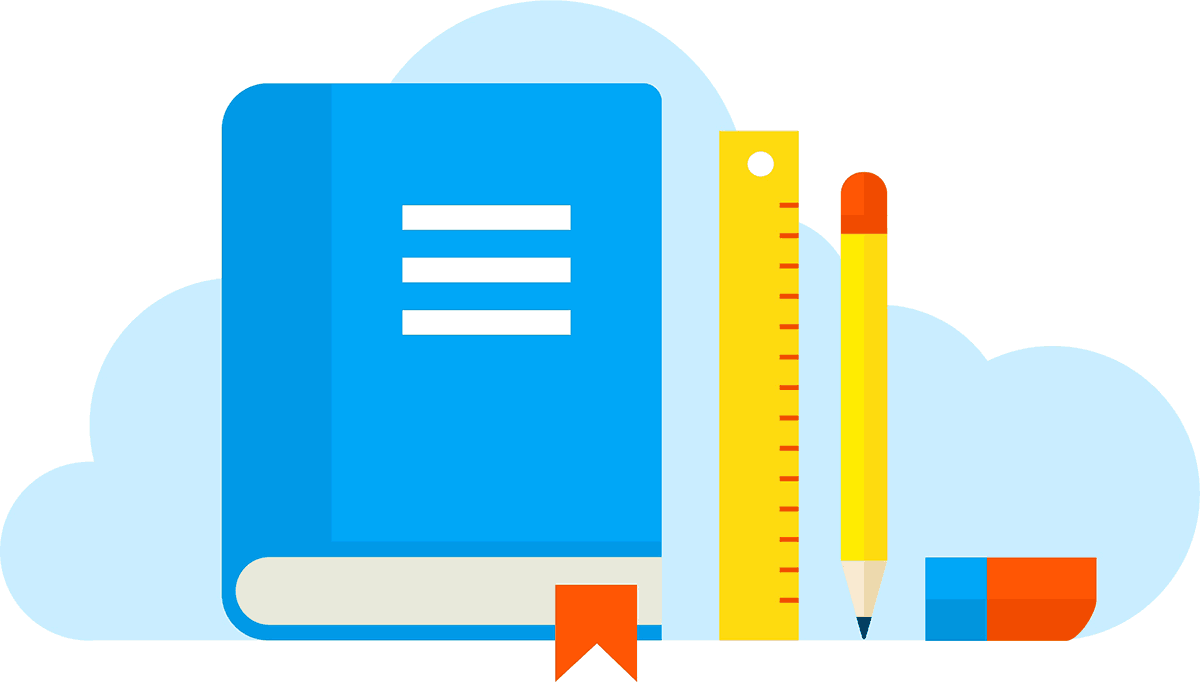 Teacher Resources and Parent ResourcesPBIS strategies incorporate campus-wide routines, expectations and rules as part of a proactive approach to managing potential problem behaviors. These expectations extend to all areas of the school day, from the classroom to the playground and the bus.But PBIS is not just for schools – the routines that students learn from PBIS in school can carry over to promote positive behavior outside of school. Families can play an influential role within the PBIS framework by becoming involved within the school setting and making connections at home.Partners for Student Success:  The resource below offers examples for parents to use the PBIS framework in a home setting.https://www.ssdmo.org/rotate_features/12_12/PBIS_tips.htmlCulturally Responsive PBIS:  Parents can be involved in learning and using the PBIS framework.  They can be involved in their child’s school as well as incorporating the framework at home.  Ten behavior strategies parents can use at home can be seen on the front page of this site.  This site has additional information within each tab of the site.http://blogs.egusd.net/pbis/familycommunity-engagement/involvement-at-school/Association for Positive Behavior Support:  This site offers information about Positive Behavior Supports.  It provides an overview and answers questions like:  What is Positive Behavior Support?  How can I start the Positive Behavior Support Process at home? https://www.apbs.org/about/familieResponding to the Novel Coronavirus (COVID-19) Outbreak through PBIS:  The following are a few simple recommendations educators can embed across a continuum of supports.https://www.pbis.org/resource/responding-to-the-novel-coronavirus-covid-19-outbreak-through-pbis   Behavior Matrix for Online Instruction:  The last resource was developed at PBIS.org It provides examples of behavior matrix when using online instruction.    	           	